დანართი 1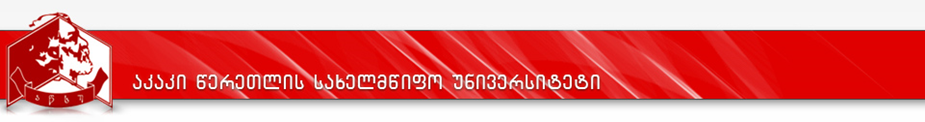 სასწავლო გეგმა 2017-2018საბაკალავრო პროგრამის დასახელება: ფრანგული ენა და ლიტერატურამისანიჭებელი კვალიფიკაცია: ჰუმანიტარულ მეცნიერებათა მაგისტრი ფრანგულ ფილოლოგიაში№კურსის დასახელებაკრდატვირთვის მოცულობა, სთ-შიდატვირთვის მოცულობა, სთ-შიდატვირთვის მოცულობა, სთ-შიდატვირთვის მოცულობა, სთ-შილ/პ/ლ/ჯგსემესტრისემესტრისემესტრისემესტრიდაშვების წინაპირობადაშვების წინაპირობა№კურსის დასახელებაკრსულსაკონტაქტოსაკონტაქტოდამლ/პ/ლ/ჯგIIIIIIIVდაშვების წინაპირობადაშვების წინაპირობა№კურსის დასახელებაკრსულაუდიტორულიშუალედ.დასკვნითი გამოცდებიდამლ/პ/ლ/ჯგIIIIIIIVდაშვების წინაპირობადაშვების წინაპირობა12345678910111213131სავალდებულო კურსებისავალდებულო კურსებისავალდებულო კურსებისავალდებულო კურსებისავალდებულო კურსებისავალდებულო კურსებისავალდებულო კურსებისავალდებულო კურსებისავალდებულო კურსებისავალდებულო კურსებისავალდებულო კურსებისავალდებულო კურსებისავალდებულო კურსები1.1ძირითადი უცხო ენა (ფრანგული) 15125603620/0/0/4x1.2ძირითადი უცხო ენა (ფრანგული) 25125603620/0/0/4x1.11.3ძირითადი უცხო ენა (ფრანგული) 35125603620/0/0/4x1.21.4სამეცნიერო წერის საფუძვლები5125303921/0/0/1x1.5ლინგვოსემიოტიკა5125303921/0/0/1x1.6ლინგვისტური სემანტიკა5125453771/0/0/2x1.7თანამედროვე სინტაქსური თეორიები5125303331/0/0/1x1.8კონტრასტივიკა5125303331/0/0/1x1.9ფრანგული რომანის  პოეტიკა5125453772/0/0/1x1.10ფრანგული დრამის პოეტიკა5125453772/0/0/1x1.11ფრანგული ლირიკის ისტორიული პოეტიკა5125453771/0/0/2x1.12თარგმანის თეორია და პრაქტიკა5125303921/0/0/1x1.13ტექსტის ლინგვისტიკა5125303921/0/0/1x1.14საკურსო ნაშრომი5125x1.15სამაგისტრო ნაშრომი30750xxსულსულ2არჩევითი კურსებიარჩევითი კურსებიარჩევითი კურსებიარჩევითი კურსებიარჩევითი კურსებიარჩევითი კურსებიარჩევითი კურსებიარჩევითი კურსებიარჩევითი კურსებიარჩევითი კურსებიარჩევითი კურსებიარჩევითი კურსებიარჩევითი კურსები2.1.1ფონოლოგია5125303921/0/0/1x2.1.2ფრანგული ენის ფრაზეოლოგია5125303921/0/0/1x2.2.1ლინგვისტური პრაგმატიკა5125303921/0/0/1x2.2.2სოციოლინგვისტიკა5125303921/0/0/1x2.3.1შუა საუკუნეების ფრანგული ლირიკა5125303921/0/0/1x2.3.2სპეცკურსი მწერალზე5125303921/0/0/1x2.4.1ლინგვისტური სტილისტიკა5125303921/0/0/1x2.4.2XX საუკუნის ფრანგული პოეზია5125303921/0/0/1x2.4.3პოსტმოდერნიზმი5125303921/0/0/1xსულსულ